Activité 1 : Découvrir les acteurs de la défense de l'organismeSocle Le sang est composé de cellules : des globules rouges (hématies) et des globules blancs (les leucocytes). Une analyse de sang permet de relever la présence d'une inflammation. Le tableau suivant indique les quantités de cellules sanguines : les leucocytes et les globules rouges contenus dans le sang de Paul et Henri. Les leucocytes sont des cellules produites par la moelle rouge osseuse et circulent dans le sang. Ces leucocytes sont des lymphocytes et des phagocytes.Document 1 : Tableau présentant les résultats d'une analyse de sang réalisée chez une personne infectée par une bactérie.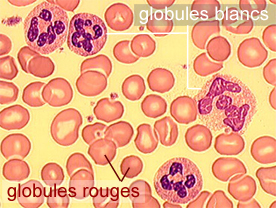                                                                                                                                                 Document 3                                                                                                                                                                                                                                                                                                                                                                                                                                     Document 2 : observation microscopique  d’un frottis sanguin                                                                                                                                                                            Consignes : A l’aide des documents, je réponds aux questions suivantes : 1- J’indique le nom des cellules intervenant dans la défense de l’organisme, en justifiant ma réponse.2- Je relève les différences entre globules blancs et globules rouges et je fais un schéma légendé d’un globule blanc.3- J’explique le gonflement des ganglions lors d'une infection.4- Les ganglions sont-ils impliqués dans la défense de l'organisme. Je justifie ma réponse. RaIC1IRaEvaluation 1 : Le mouvement et sa commandeEXERCICE 1 La langue est un organe récepteur sensible à des stimulations gustatives (liées au goût) : elle transmet donc des messages nerveux sensitifs. C’est aussi un organe effecteur capable de mouvements : elle reçoit donc des messages nerveux moteurs. Le cerveau et la langue sont reliés par plusieurs nerfs, dont le nerf hypoglosse.Afin de comprendre le fonctionnement de cet organe, des expériences ont été réalisées (document 1et 2).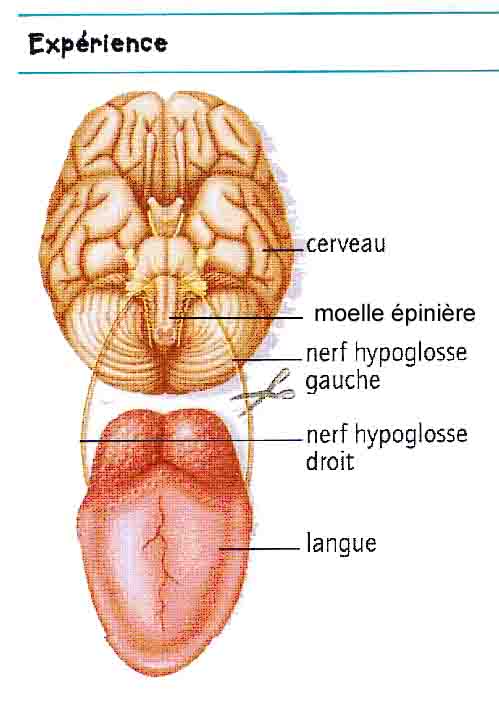 Résultats observés :1- Avant section : la perception gustative (sensibilité) et les mouvements de la langue (motricité) sont normaux ;2- Après section du nerf :du côté de la section du nerf hypoglosse gauche : la sensibilité gustative est normale ; certains mouvements de la langue (motricité) sont impossibles ;de l'autre côté de la section (côté nerf hypoglosse droit) : la sensibilité gustative et la motricité de la langue sont normales ;NB : section = action de couperDocument 2 : résultats d’expériencesA l’aide des documents 1 et 2, je réponds aux questions suivantes :Je dis quel type de messages nerveux (moteur ou sensitif) est transporté par le nerf hypoglosse en justifiant ma réponse.  J'explique alors le rôle du nerf hypoglosse.  Je donne le rôle et le nom du récepteur cité dans l'exercice, ainsi que 2 autres exemples de récepteur.J’explique comment est appelé l’ensemble cerveau et moelle épinière. J'explique ce qu'est un effecteur. Je cite l'effecteur concerné dans l'exercice.J’explique ce qu’est un stimulus.EXERCICE 2 Je recopie et je complète le schéma ci-dessous en considérant que le passant aveugle correspond aux cases « A » et que le passant voyant correspond aux cases « B ».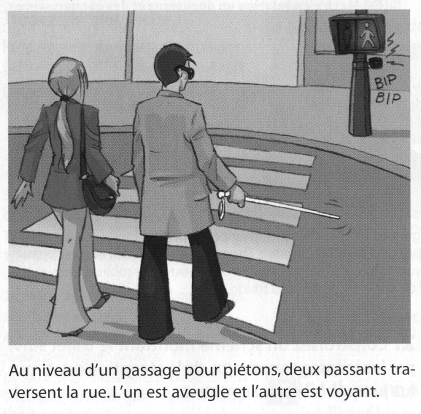 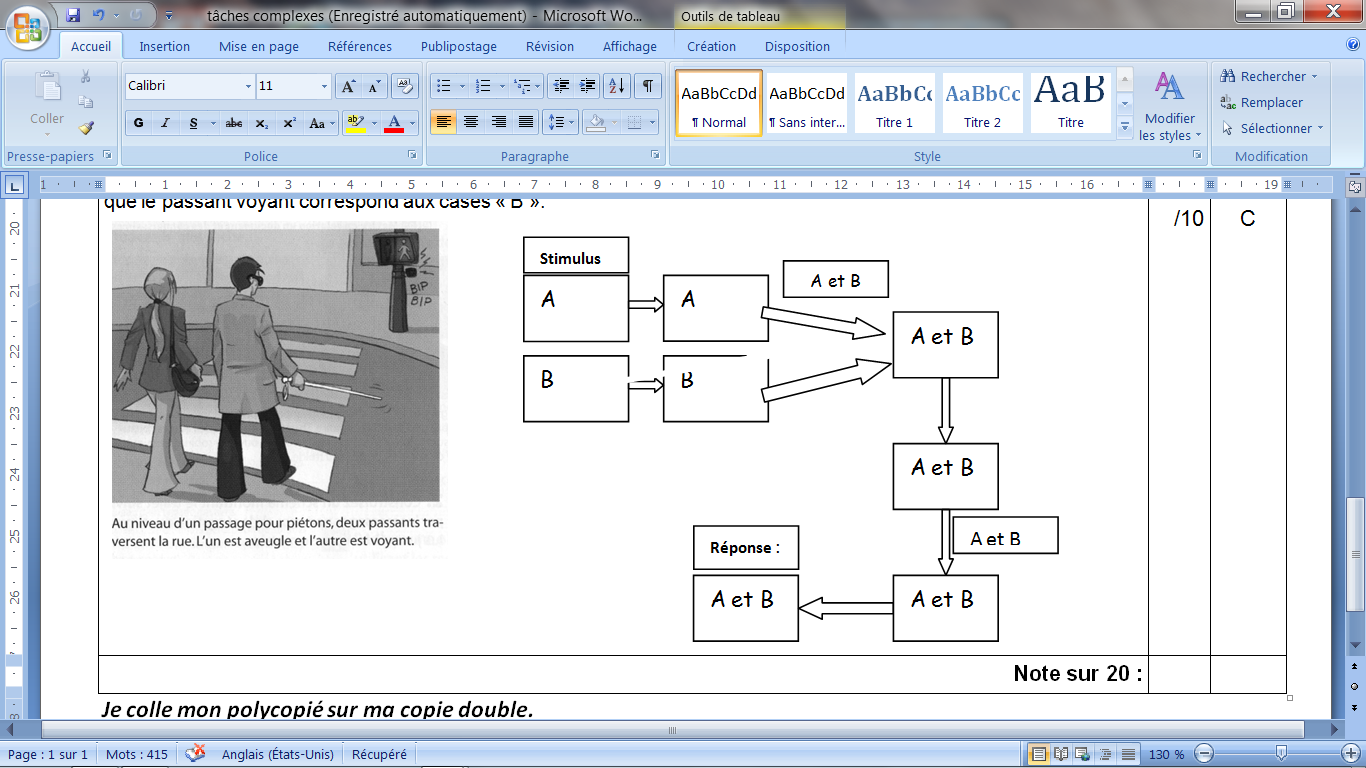 